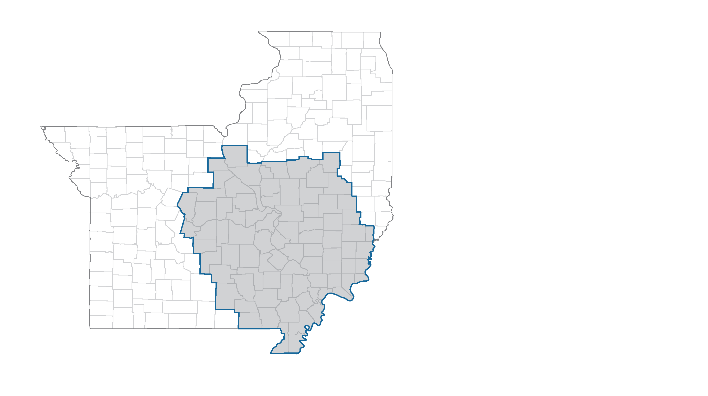 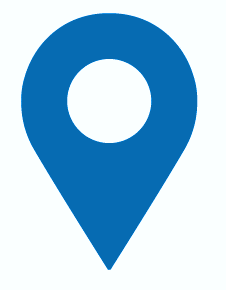 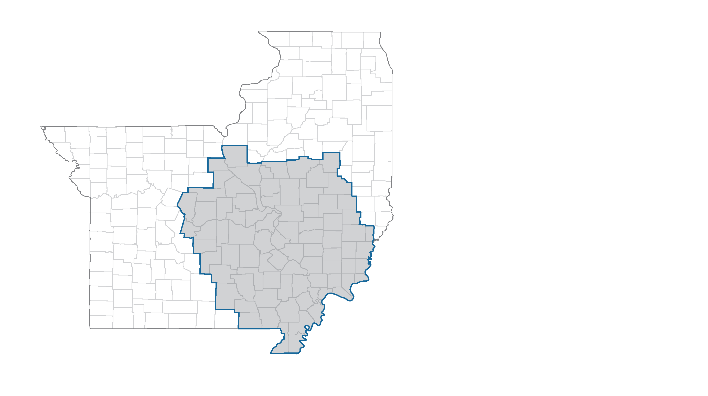 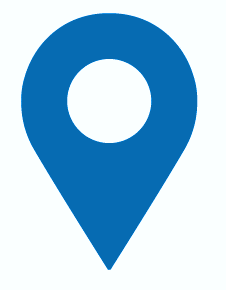 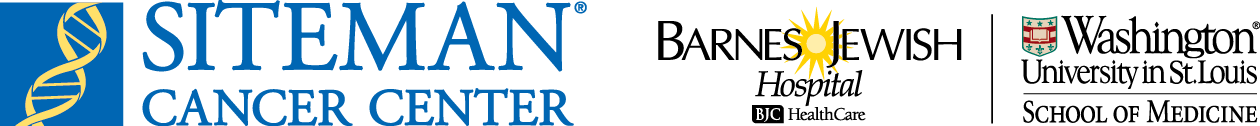 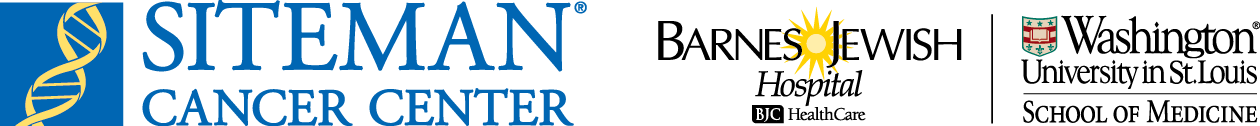 The minority accrual goal for Pancreas SPORE clinical trials is 12.7%.